ҠАРАР					                	                  ПОСТАНОВЛЕНИЕ	          20.07.2020 й.	№ 32	20.07.2020 г.Об утверждении порядка разработки и утверждения бюджетного прогноза сельского поселения Кашкалашинский сельсовет муниципального района Благоварский район Республики Башкортостан на долгосрочный периодВ соответствии со статьей 170.1 Бюджетного кодекса Российской Федерации, Положением о бюджетном процессе в сельском поселении Кашкалашинский сельсовет муниципального района Благоварский район Республики Башкортостан п о с т а н о в л я ю: 1. Утвердить прилагаемый Порядок разработки и утверждения бюджетного прогноза сельского поселения Кашкалашинский сельсовет муниципального района Благоварский район Республики Башкортостан на долгосрочный период.2. Установить, что бюджетный прогноз сельского поселения Кашкалашинский сельсовет муниципального района Благоварский район Республики Башкортостан на долгосрочный период разрабатывается каждые шесть лет на срок, соответствующий периоду действия прогноза социально-экономического развития  сельского поселения Кашкалашинский сельсовет муниципального района Благоварский район Республики Башкортостан  на долгосрочный период, но не менее чем на 12 лет.3. Контроль за исполнением настоящего постановления оставляю за собой.Глава сельского поселения Кашкалашинский сельсовет					Б.И.Бикмеева                                     Приложение к постановлению Администрации сельского поселения Кашкалашинский сельсовет МР Благоварский район  от  «20» июля  2020 г. № 32Порядокразработки и утверждения бюджетного прогноза сельского поселения Кашкалашинский сельсовет муниципального района Благоварский район Республики Башкортостан на долгосрочный период 1. Настоящий Порядок определяет сроки, правила разработки и утверждения, требования к составу и содержанию бюджетного прогноза сельского поселения  на долгосрочный период (далее - Бюджетный прогноз).2. Под изменением Бюджетного прогноза понимаются корректировки, вносимые без изменения периода, на который разрабатывается Бюджетный прогноз.Разработка Бюджетного прогноза (изменение Бюджетного прогноза) и организационное обеспечение осуществляются Администрацией сельского поселения Кашкалашинский сельсовет муниципального района Благоварский район  Республики Башкортостан с соблюдением требований Бюджетного кодекса Российской Федерации на основе вариативного прогноза (изменений прогноза) социально-экономического развития сельского поселения  на долгосрочный период (далее - Долгосрочный прогноз (изменения Долгосрочного прогноза)).3. Бюджетный прогноз включает описание:а) текущих характеристик  бюджета сельского поселения;б) целей и задач по формированию и реализации налоговой, бюджетной и долговой политики сельского поселения  в долгосрочном периоде;в) условий формирования Бюджетного прогноза;г) прогноза основных характеристик бюджета сельского поселения  на долгосрочный период (с учетом положений законодательства Российской Федерации, Республики Башкортостан, нормативных актов органов местного самоуправления,  действующих на день разработки Бюджетного прогноза) и структуры доходов и расходов бюджета сельского поселения;д) муниципального  долга сельского поселения;е) основных рисков, возникающих в процессе реализации Бюджетного прогноза.4. Бюджетный прогноз содержит:а) основные параметры прогноза (изменений прогноза) социально-экономического развития сельского поселения на долгосрочный период (приложение № 1 к настоящему Порядку);б) прогноз основных характеристик  бюджета сельского поселения  на долгосрочный период (приложение № 2 к настоящему Порядку);в) предельные расходы бюджета сельского поселения  на финансовое обеспечение реализации муниципальных  программ   (приложение № 3 к настоящему Порядку)5. Разработка Бюджетного прогноза (изменение Бюджетного прогноза) осуществляется в три этапа.6. На первом этапе  Администрацией сельского поселения Кашкалашинский сельсовет муниципального района Благоварский район Республики Башкортостан разрабатывается проект Бюджетного прогноза (проект изменений Бюджетного прогноза) на основе сценарных условий функционирования экономики сельского поселения на долгосрочный период и основных параметров Долгосрочного прогноза (изменений Долгосрочного прогноза), а также иных показателей социально-экономического развития сельского поселения.Для разработки проекта Бюджетного прогноза (проекта изменений Бюджетного прогноза) необходимы :а) основные параметры Долгосрочного прогноза (изменений Долгосрочного прогноза) и иные показатели социально-экономического развития сельского поселения, включающие отчетные данные, ожидаемые итоги за текущий финансовый год и прогнозируемые на долгосрочный период значения:индекса потребительских цен;объема платных услуг населению;прибыли по всем видам деятельности;фонда заработной платы;среднемесячной заработной платы;б) пояснительная записка с характеристикой и описанием основных вариантов Долгосрочного прогноза (изменений Долгосрочного прогноза), ключевых прогнозируемых событий долгосрочного периода, оказывающих существенное влияние на показатели бюджета сельского поселения, обоснования выбора варианта Долгосрочного прогноза в качестве базового.Проект Бюджетного прогноза (проект изменений Бюджетного прогноза) учитывается при разработке прогноза основных характеристик  бюджета сельского поселения  на очередной финансовый год и плановый период.7. Проект Бюджетного прогноза (проект изменений Бюджетного прогноза) в сроки, определенные нормативными правовыми актами органов местного самоуправления, регулирующими порядок составления проекта бюджета сельского поселения на очередной финансовый год и плановый период, одобряется Администрацией сельского поселения.Одобренный Администрацией сельского поселения проект Бюджетного прогноза (проект изменений Бюджетного прогноза) (за исключением показателей финансового обеспечения муниципальных  программ сельского поселения) направляется в Совет сельского поселения  одновременно с проектом Решения  о бюджете сельского поселения на очередной финансовый год и плановый период.8. На втором этапе Администрацией сельского поселения  формируются уточнения в проект Бюджетного прогноза (проект изменений Бюджетного прогноза) на основе проекта Долгосрочного прогноза (изменений Долгосрочного прогноза).Планово-экономическим отделом Администрации сельского поселения в срок не позднее 1 ноября текущего финансового года формирует уточнения в проект Бюджетного прогноза (проект изменений Бюджетного прогноза)  по материалам, указанным в пункте 6 настоящего Порядка.Проект Бюджетного прогноза (проект изменений Бюджетного прогноза) выносится на публичное  обсуждение в соответствии с нормативными правовыми актами органов местного самоуправления, регулирующими порядок проведения публичного обсуждения проектов документов стратегического планирования сельского поселения. 9. На третьем этапе сельским поселением  не позднее месячного срока со дня принятия Советом сельского поселения Решения  о бюджете сельского поселения  на очередной финансовый год и плановый период разрабатывает на утверждение Бюджетный прогноз (изменения Бюджетного прогноза),  который утверждается  Главой сельского поселения в срок, не превышающий двух месяцев со дня официального опубликования Решения Совета сельского поселения о бюджете сельского поселения на очередной финансовый год и плановый период.10. Бюджетный прогноз корректируется Администрацией сельского поселения с учетом:а) изменений Долгосрочного прогноза (разработки нового Долгосрочного прогноза);б) формирования (утверждения) Решения  о бюджете сельского поселения  на очередной финансовый год и плановый период;в) изменений целеполагающих документов стратегического планирования муниципального района;г) изменений законодательства о налогах и сборах, условий осуществления межбюджетного регулирования.Приложение № 1к Порядку разработки и утверждения бюджетного прогноза сельского поселения Кашкалашинский сельсовет муниципального района  Благоварский район Республики Башкортостан на долгосрочный периодОСНОВНЫЕ ПАРАМЕТРЫпрогноза (изменений прогноза) социально-экономического развития                                      сельского поселения Кашкалашинский сельсовет Благоварский район Республики Башкортостан на период до _______ годаПриложение № 2к Порядку разработки и утверждения бюджетного прогноза  сельского поселения Кашкалашинский сельсовет муниципального района Благоварский район Республики Башкортостан на долгосрочный периодПРОГНОЗосновных характеристик бюджета  сельского поселения Кашкалашинский сельсовет муниципального района Благоварский район Республики Башкортостан на период до _______ года(млн. рублей)Приложение № 3к Порядку разработки и утверждения бюджетного прогноза сельского поселения Кашкалашинский сельсовет муниципального района Благоварский район Республики Башкортостан на долгосрочный периодПРЕДЕЛЬНЫЕ РАСХОДЫбюджета сельского поселения Кашкалашинский сельсовет муниципального района Благоварский район Республики Башкортостан на финансовое обеспечение реализации муниципальных программ сельского поселенияна период до _______ года(млн. рублей)                                                                                                                                                          Башkортостан РеспубликаһыРеспублика БашкортостанБлаговар районы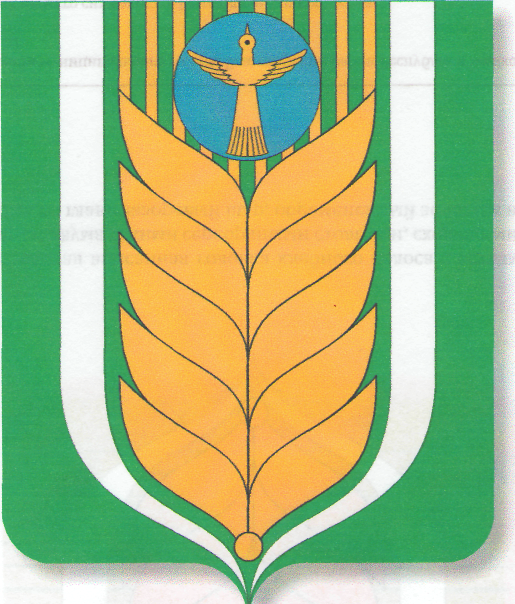 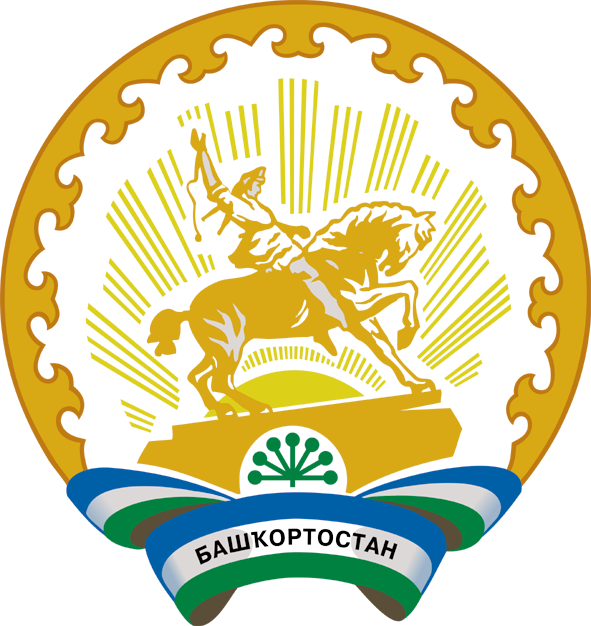 муниципаль районыныңҠашкалаша ауыл советыауыл биләмәһехакимияте452747, Ҡашкалаша ауылы,Совет урамы, 56Тел. 8(34747)2-84-38 факс 2-84-90sp_kash@mail.ruАдминистрациясельского поселения Кашкалашинский сельсоветмуниципального районаБлаговарский район452747, село Кашкалаши,ул.Советская, 56Тел. 8(34747)2-84-38 факс 2-84-90sp_kash@mail.ruПоказатель, единица измеренияОтчетный годТекущий годОчередной год (n)Первый год планового периода(n + 1)Второй год планового периода(n + 2)Последующие годы периода прогнозированияПоказательОтчетный годТекущий годОчередной год (n)Первый год планового периода(n + 1)Второй год планового периода(n + 2)Последующие годы периода прогнозированияНаименование муниципальной программы Отчетный годТекущий годОчередной год (n)Первый год планового периода(n + 1)Второй год планового периода(n + 2)Последующие годы реализации муниципальной программы